Уважаемые руководители!        Управление образования Администрации города  Новочеркасска сообщает.В период с 26 февраля по 1 марта 2024 года на базе  города состоятся курсы для учителей начальных классов по программе: «Обновленный ФГОС НОО: предметное содержание и развитие функциональной  грамотности обучающихся» (педагоги научатся проектировать  урок  с четко определенной целью, планируемыми результатами  ФРП). Форма обучения очно-заочная с применением технологий дистанционного обучения (36 часов).              С уважением,        Начальник 	управления                                  Е.Л.Салтыкова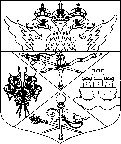 Администрациягорода НовочеркасскаРостовской областиУправление образованияАдминистрации городаПлатовский проспект, д.59-бг.Новочеркасск  346400www.uonovoch.narod.rue-mail: p0school@novoch.ruтел. (8635) 25-98-71факс (8635) 22-45-94       На № __________ от ____________Руководителям МБОУ СОШ